Rock the Monument Four Miler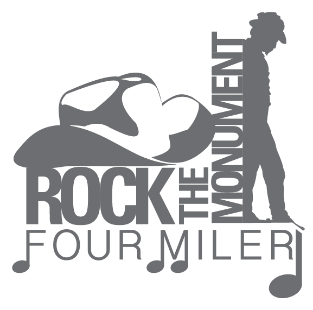 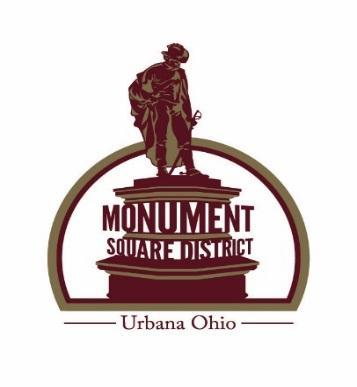 Four Miler Run/WalkFriday, June 14, 2024 7:00 p.m.Melvin Miller Park                                                   Urbana, Ohio 43078                                                                      A Monument Square District Event                                                     All proceeds benefit our mission: to champion the vital downtown business district.Enjoy live bands and food trucks in the Park, part of the Arts Council Music Series, before and after the race. .$30.00 pre-register by June 1, 2024 - includes entry and t-shirt$35.00 after June 1, 2024 - entry only, no guarantee of t-shirt$40.00 day of race – entry only, no guarantee of t-shirtGroups of six, team lead can contact 937.215.7416 for a discount ($25.00) each entryPacket pick up and day of registration will begin at 5:30 p.m. day of race (rain or shine)Upper Shelter House above Adult Softball DiamondsCourse is stroller and dog friendly (on a leash)A goody bag will be given to all participants at check-in, including water,  nutrition snacks and more.Awards: Overall winner male and female1st, 2nd, 3rd place in both male and female in all categoriesAwards for all 7 and under8-1516-2526-4041-5556+***Mail Entry Form and Entry Fee to: Monument Square District, Inc. P O Box 707 Urbana, Ohio 43078Name:__________________________________________________________________________Address:____________________________________________________________________________E:mail:________________________________________ Male:_________  Female:_________ Age on Race Day_____________Phone Number: ___________________ T-Shirt Size________________Emergency Contact:___________________              Number:__________________Waiver: Must be signed and dated: In consideration of my entry acceptance in the Rock the Monument Four Miler Run/Walk, I do hereby for myself, my heirs and executors, waive, release and forever discharge any and all rights and claims for damages which may hereafter occur to me against all organizations, and all legal entities affiliated with such a run for any and all injuries sustained out of my association with, entry in, participation in or travel to and from the event, I have read this form and understand the expectations of the event for which I have registered. The race will be held rain or shine.X_________________________________________________________________________________Signature and Date__________________________________________________________________________________Signature of parent/guardian if under 18 and Date   www.monumentsquaredistrict.com                     www.facebook.com/MSDUrbana                        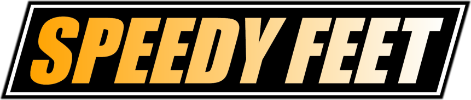 